ФЕДЕРАЛЬНОЕ ГОСУДАРСТВЕННОЕ БЮДЖЕТНОЕ ОБРАЗОВАТЕЛЬНОЕ УЧРЕЖДЕНИЕ ВЫСШЕГО ОБРАЗОВАНИЯ«СИБИРСКИЙ ГОСУДАРСТВЕННЫЙ АВТОМОБИЛЬНО-ДОРОЖНЫЙ УНИВЕРСИТЕТ (СибАДИ)»Правительство ОМСКОЙ ОБЛАСТИАссоциация «Национальное объединение строителей»Омская ассоциация промышленников и предпринимателей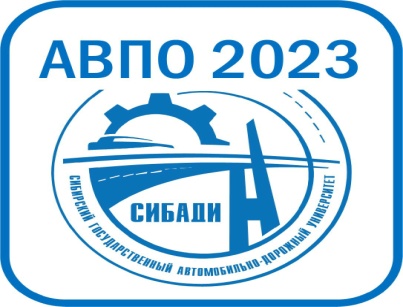 Актуальные вопросы профессионального образования: качество, приоритеты, технологииПРОГРАММА
национальной научно-методической конференции, приуроченной к Году педагога и наставника в Российской Федерации

22 – 23 марта 2023 года

Омск
СибАДИ
2023Организационный комитет:Жигадло А.П., ректор СибАДИ – председатель;Кузнецова В.Н., проректор по образовательной деятельности СибАДИ – заместитель председателя; Крикорьянц Д.О., министр по делам молодежи, физической культуры и спорта Омской области;Корчагина Е.А., заместитель министра образования Омской области;Лукьянов И.В., первый заместитель министра промышленности и научно-технического развития Омской области;Березовский В.А., председатель Совета Омской ассоциации промышленников и предпринимателей.Контактные телефоны: (3812) 65-03-33Кузнецова Виктория Николаевна,д-р техн. наук, профессор, проректор по образовательной деятельности СибАДИ(3812) 72-94-89Коровайко Ирина Владимировна,канд. пед. наук, помощник проректора по образовательной деятельности СибАДИe-mail: sibkonferens@mail.ruСайт конференции: https://conf.sibadi.org/confmar2023/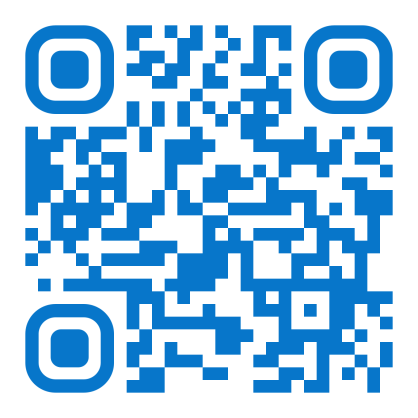 Регламент работы национальной научно-методической конференции«Актуальные вопросы профессионального образования: качество, приоритеты, технологии»ОТКРЫТИЕ КОНФЕРЕНЦИИ22 марта 2023 г., 10:00 – 10.45, актовый залПредседатель Жигадло А.П., ректор СибАДИ, д-р пед. наук, канд. техн. наук, доцент;Заместитель председателя Кузнецова В.Н., проректор по образовательной деятельности СибАДИ, д-р техн. наук, профессор. Открытие конференции. Приветственное слово.Жигадло Александр Петрович, ректор СибАДИ.Приветственное слово.Корчагина Елена Анатольевна, заместитель министра образования Омской области.Приветственное слово.Лукьянов Игорь Вячеславович, первый заместитель министра промышленности и научно-технического развития Омской области.Приветственное слово. Степанова Ольга Геннадьевна, заместитель министра по делам молодежи, физической культуры и спорта Омской области.Приветственное слово. Кротт Иван Иванович, ректор Федерального государственного бюджетного образовательного учреждения высшего образования «Омский государственный педагогический университет».Приветственное слово.Березовский Владимир Александрович, председатель Совета Омской ассоциации промышленников и предпринимателей.ДИАЛОГОВАЯ ПЛОЩАДКА В ФОРМАТЕ КРУГЛОГО СТОЛА «ИНТЕГРАЦИЯ, ПАРТНЁРСТВО И ИННОВАЦИИ В СИСТЕМЕ ПРОФЕССИОНАЛЬНОГО ОБРАЗОВАНИЯ»22.03.2023 г. в 11.00-14.00, конференц-залПроект «Региональная ассоциация транспортного и строительного образования». Докладчик: д-р пед. наук, проф., ректор ФГБОУ ВО «СибАДИ» Жигадло Александр Петрович.2. Стратегия НОСТРОЙ в образовательном секторе.Докладчик: канд. техн. наук, директор по развитию – руководитель Проектного офиса Национального объединения строителей (НОСТРОЙ) Парикова Елена Владимировна, г. Москва.Профтория: от профессии до профессионала. Индивидуальная образовательно-карьерная траектория. Докладчик: начальник управления коммуникаций, маркетинга и профориентации ФГБОУ ВО «СибАДИ» Мищенко Ольга Владимировна.О взаимодействии приемной комиссии СибАДИ с выпускниками колледжей.Докладчик: канд. техн. наук, доц., ответственный секретарь приемной комиссии ФГБОУ ВО «СибАДИ» Суковин Михаил Владимирович.Интеграция образования и бизнеса. Практическая подготовка студентов и трудоустройство выпускников.Докладчик: канд. техн. наук, доц., директор «Центра профессионального роста и сопровождения карьеры» ФГБОУ ВО «СибАДИ» Войтенков Сергей Сергеевич.Переподготовка кадров для преподавания начальной военной подготовки в системе среднего профессионального образования. Докладчик: начальник управления комплексной безопасности ФГБОУ ВО «СибАДИ» Божескул Юрий Дмитриевич.О взаимодействии ФГБОУ ВО «СибАДИ» и БПОУ ОО «Омский автотранспортный колледж».Докладчики: директор БПОУ ОО «Омский АТК» Евсеев Сергей Владимирович, канд. пед. наук, доц., заведующая кафедрой «Инженерная педагогика» ФГБОУ ВО «СибАДИ» Рыбакова Наталья Николаевна.Проблемы подготовки кадров для дорожной отрасли Российской Федерации в системе среднего профессионального образования и высшего образования.Докладчики: д-р пед. наук, проф., ректор ФГБОУ ВО «СибАДИ» Жигадло Александр Петрович, директор БПОУ ОО «Омский колледж транспортного строительства» Пивоваров Артур Алексеевич.Секции конференцииСекция 1.ПРОФЕССИОНАЛЬНОЕ ОБРАЗОВАНИЕ: СИСТЕМА ПОДГОТОВКИ КАДРОВДЛЯ НАУЧНО-ТЕХНОЛОГИЧЕСКОГО РАЗВИТИЯ РЕГИОНАПредседатель – д-р техн. наук, проф., проректор по образовательной деятельности ФГБОУ ВО «СибАДИ» Кузнецова Виктория Николаевна.Сопредседатель – канд. техн. наук, доц., начальник учебно-методического управления ФГБОУ ВО «СибАДИ» Байда Александр Сергеевич.22.03.2023 г. в 11.00-14.00, ауд. 2.3731. Основные направления развития образовательной деятельности СибАДИ.Кузнецова В.Н., д-р техн. наук, проф., ФГБОУ ВО «СибАДИ»,Кузнецов И.С., преп., ФГБОУ ВО «СибАДИ».2. Аспекты и проблемы онлайн-образования в свете прошедшей пандемии.Корытов М.С., д-р техн. наук, доц., ФГБОУ ВО «СибАДИ»,Щербаков В.С., д-р техн. наук, проф., ФГБОУ ВО «СибАДИ»,Князев И.М., канд. техн. наук, доц., ФГБОУ ВО «СибАДИ»,Галдин Н.С., д-р техн. наук, проф., ФГБОУ ВО «СибАДИ».3. Проблемы инженерных систем жилых зданий и их решение с применением курсового и дипломного проектирования.Сологаев В.И., проф., д-р техн. наук, ФГБОУ ВО «СибАДИ»,Тураев Г.Н., студент гр. ИСб-19С1, ФГБОУ ВО «СибАДИ».4. Проблемы трансформации роли преподавателя в рамках подготовки кадров для научно-технологического развития региона.Трофимов Б.С. канд. техн. наук, доц., ФГБОУ ВО «СибАДИ»,Лисин В.А., канд. техн. наук, доц., ФГБОУ ВО «СибАДИ».5. Технологии реализации практико-ориентированного подхода в подготовке компетентного специалиста.Кузьменко Б.И., преп., БПОУ «Омский автотранспортный колледж».6. Особенности бюджетирования образовательных программ высшего образования.Щербинина И.А., канд. пед. наук, доц., ФГБОУ ВО «Морской государственный университет им. адм. Г.И. Невельского», г. Владивосток, Россия,Монинец С.Ю., канд. техн. наук, ФГБОУ ВО «Морской государственный университет им. адм. Г.И. Невельского», г. Владивосток, Россия.Объективные инструменты оценки субъективной составляющей в учебных планах.Алешков Д.С., канд. техн. наук, доц., ФГБОУ ВО «СибАДИ»,Суковин М.В., канд. техн. наук, доц., ФГБОУ ВО «СибАДИ»,Веснин А.Ю., начальник отдела охраны труда и гос. экспертизы условий труда департамента по труду Министерства труда и социального развития Омской области. Трансформация образовательных процессов при подготовке кадров для дорожной отрасли.Коденцева Ю.В., канд. техн. наук, доц., ФГБОУ ВО «СибАДИ»,Полещенко К.Н., д-р техн. наук, проф., ФГАОУ ВО «ОмГТУ».Секция 2.СОВРЕМЕННЫЕ ПРАКТИКИ В РЕАЛИЗАЦИИ МОЛОДЕЖНОЙ ПОЛИТИКИ И ВОСПИТАТЕЛЬНОЙ ДЕЯТЕЛЬНОСТИ В СИСТЕМЕ ПРОФЕССИОНАЛЬНОГО ОБРАЗОВАНИЯПредседатель – канд. ист. наук, доц., и.о. проректора по воспитательной работе и социальным вопросам ФГБОУ ВО «СибАДИ» Охтень Ольга Сергеевна.22.03.2023 г. в 11.00-14.00, ауд. 2.251О правовом воспитании в современном российском образовании.Гольтяпина И.Ю., канд. юрид. наук, доц., зав. кафедрой «Таможенное дело и право» ФГБОУ ВО «Омский государственный университет путей сообщения».Проблемные вопросы воспитания и обучения на современном этапе развития образования.Поступинских Л.А., канд. пед. наук, доц., ФГБОУ ВО «СибАДИ»,Корабельников А.А., д-р воен. наук, проф., Академия военных наук РФ,Соловьев А.А., канд. физ.-мат. наук, проф., ФГБОУ ВО «СибАДИ».Музей архитектуры Омска на базе СибАДИ.Максимова М.В., канд. техн. наук, доц., член Союза Дизайнеров России, член Сибирской ассоциации Дизайнеров и Архитекторов, ФГБОУ ВО «СибАДИ».Леончикова Т.В., студент гр. АРХб-18С1, ФГБОУ ВО «СибАДИ»,Резник Л.В., студент гр. АРХб-18С1, ФГБОУ ВО «СибАДИ».Дискуссионные онлайн-площадки: воспитательный потенциал.Кученко Т.В., студент, ФГБОУ ВО «СибАДИ»,Абрамочкина Л.М., студент, ФГБОУ ВО «СибАДИ».Горина А.В., канд. филос. наук, доц., ФГБОУ ВО «СибАДИ».Процесс адаптации студентов-первокурсников к образовательному процессу в Алтайском ГАУ.Томчук В.Д., проректор по воспитательной работе и молодёжной политике, ФГБОУ ВО «Алтайский государственный аграрный университет»,Белокуренко Н.С., заместитель декана экономического факультета по учебно-организационной и воспитательной работе, ФГБОУ ВО «Алтайский государственный аграрный университет».Повышение роли волонтёрской деятельности в патриотическом воспитании студентов как духовной основы национальной безопасности Романенко Е.В., д-р экон. наук, доц., ФГБОУ ВО «СибАДИ»,Газизова Д.Б., ст. преп., ФГБОУ ВО «Сибирский государственный университет водного транспорта»,Киселёва В.А., магистрант гр. Эм-22МАZ2, ФГБОУ ВО «СибАДИ».Секция 3.ВЗАИМОДЕЙСТВИЕ УЧАСТНИКОВ ОБРАЗОВАТЕЛЬНОГО ПРОЦЕССА ПОДГОТОВКИ МАГИСТРОВ И КАДРОВ ВЫСШЕЙ КВАЛИФИКАЦИИПредседатель – д-р экон. наук, проф., директор института магистратуры и аспирантуры ФГБОУ ВО «СибАДИ» Хаирова Саида Миндуалиевна.22.03.2023 г. в 11.00-14.00, ауд. 2.262Преемственность подготовки аспирантов в условиях реализации федеральных государственных требований.Трофимова Л.С., д-р техн. наук, доц., ФГБОУ ВО «СибАДИ»,Певнев Н.Г., д-р техн. наук, проф., ФГБОУ ВО «СибАДИ».Трансформация образования в условиях импортозамещения:выход из болонской системы.Паравян М. К., аспирант гр. Э-21МАZ1, ФГБОУ ВО «СибАДИ».Взаимодействие участников образовательного процесса подготовки магистров и кадров высшей квалификации.Чулкова И.Л., д-р техн. наук, проф., ФГБОУ ВО «СибАДИ».Взаимодействие универсального и индивидуального в обучении магистрантов направления подготовки 23.04.01 «Технология транспортных процессов».Бебинов С.Е., канд. пед. наук, доц., ФГБОУ ВО «СибАДИ»,Кривощекова О.Н., канд. пед. наук, доц., ФГБОУ ВО «СибАДИ»,Нечаев А.В., филиал ФГКВОУ ВО «Военная академия материально-технического обеспечения им. генерала армии А.В. Хрулева» Министерства обороны РФ в г. Омск. Оценка удовлетворенности участников образовательного процесса подготовки кадров высшей квалификации и магистров на основе GAP-модели Зейтгамла.Хаирова С.М., д-р экон. наук, проф., ФГБОУ ВО «СибАДИ»,Карымов Н.Р., аспирант гр. Э-20МАZ1, ФГБОУ ВО «СибАДИ»,Пинигина А. С., студент гр. УКб-20Э1, ФГБОУ ВО «СибАДИ».Система менеджмента качества в подготовке магистров для научно-технологического развития регионов.Хаирова С.М., д-р экон. наук, проф., ФГБОУ ВО «СибАДИ»,Семёнова Е.С., канд. экон. наук, доц., ФГБОУ ВО «СибАДИ».К вопросу о реализации образовательных программ в сетевой форме.Чебакова Е.О., канд. техн. наук, доц., ФГБОУ ВО «СибАДИ».О методике преподавания научно-исследовательского семинара в магистратуре «Логистика в транспортных системах».Мочалин С.М., д-р техн. наук, проф., ФГБОУ ВО «СибАДИ»,Рыбакова Н.Н., канд. пед. наук, доц., ФГБОУ ВО «СибАДИ».Опыт реализации международных совместных и двудипломных программ послевузовского образования в Республике Казахстан.Койчубаев А.С., PhD, проектный менеджер Департамента международного сотрудничества Alikhan Bokeikhan University, г. Семей, Казахстан.10. Технополигон - цепь формирования добавленной ценности при подготовке кадров высшей квалификации.Хаиров Б.Г., д-р экон. наук, доц., и.о. ректора ФГБОУ ВО «Сибирский государственный университет телекоммуникаций и информатики» (СибГУТИ)», г. Новосибирск,Зотина П.С., руководитель Технополигона, ФГБОУ ВО «Сибирский государственный университет телекоммуникаций и информатики» (СибГУТИ)», г. Новосибирск,Ложевский М.А., руководитель проектного офиса ФГБОУ ВО «Сибирский государственный университет телекоммуникаций и информатики» (СибГУТИ)», г. Новосибирск.11. Новые задачи для профессионального градостроительного образования и магистерская программа «Управление развитие территорий».Береговских А.Н., руководитель ИТП «Град», г. Омск.Секция 4. НЕЗАВИСИМАЯ ОЦЕНКА КАЧЕСТВА ОБРАЗОВАНИЯ: ТЕХНОЛОГИИ, РЕЗУЛЬТАТЫ, ЛУЧШИЕ ПРАКТИКИПредседатель – канд. техн. наук, доц., директор «Центра независимой оценки качества образования» ФГБОУ ВО «СибАДИ» Мельник Сергей Владимирович.22.03.2023 г. в 11.00-14.00, актовый зал1. Независимая оценка квалификаций как технология оценки качества образования.Кривальцевич С.В., канд. физ.-мат. наук, доц., зам. генерального директора АО «ОНИИП» по научной работе, заведующий кафедрой моделирования радиоэлектронных систем на базе АО «ОНИИП» ФГАОУ ВО «ОмГУ им. Ф.М. Достоевского»,Холкина Е.В., начальник центра оценки квалификаций АО «ОНИИП».Обеспечение качества образовательной деятельности вуза.Байда Е.А., канд. экон. наук, доц., ФГБОУ ВО «СибАДИ».Трансформация качества науки и образования через уроки специальной военной операции.Корабельников А.А., д-р воен. наук, проф., Академия военных наук, Мельник С.В., канд. техн. наук, доц. ФГБОУ ВО «СибАДИ», проф. Академии военный наук, Соловьев А.А., канд. физ.-мат. наук, проф. ФГБОУ ВО «СибАДИ», действительный член Академии военных наук.Роль социального партнерства в развитии системы профессионального образования.Духова В.А., преп., БПОУ «Омский монтажный техникум».Система оценки качества образования в БПОУ ОО «Омский колледж отраслевых технологий строительства и транспорта».Шульц Г.В., заместитель директора, БПОУ ОО «ОКОТС и Т».Практики независимой оценки качества программ высшего образования.Мельник С.В., канд. техн. наук, доц., ФГБОУ ВО «СибАДИ», Коровайко И.В., канд. пед. наук, ФГБОУ ВО «СибАДИ», Бойко И.П., ведущий специалист центра НОКО, ФГБОУ ВО «СибАДИ».Реализация СМК в образовательной организации (на примере ФГБОУ ВО «СибАДИ»).Калугин В.Е., канд. техн. наук, доц., ФГБОУ ВО «СибАДИ».Оценка качества образовательного процесса как фактор успешного стратегического планирования деятельности профессиональной образовательной организации.Сидоренко И.В., заместитель директора, магистр педагогики, БПОУ «Омский автотранспортный колледж».Опыт подготовки и участия в демонстрационном экзамене по компетенции r60 геопространственные технологии.Сатлер М. В., БПОУ «Омский строительный колледж».Практический опыт оценки эффективности научно-педагогических работников.Стринковская А.С., канд. экон. наук, доц., ФГБОУ ВО «СибАДИ».12. Компетентностный подход к образованию и нравственные ориентиры преподавания экономических дисциплин. Эйхлер Л.В., канд. экон. наук, проф., ФГБОУ ВО «СибАДИ».13. Внутренняя и внешняя оценка качества образования – инструменты управления развитием колледжа.Шевченко Н.А. заместитель директора БПОУ ОО «Сибирский профессиональный колледж».Секция 5. ЛИЧНОСТНО-ПРОФЕССИОНАЛЬНОЕ СТАНОВЛЕНИЕ СПЕЦИАЛИСТА В СИСТЕМЕ ПРОФЕССИОНАЛЬНОГО ОБРАЗОВАНИЯПредседатель – канд. пед. наук, доц., зав. кафедрой «Инженерная педагогика» ФГБОУ ВО «СибАДИ» Рыбакова Наталья Николаевна.Сопредседатель – д-р пед. наук, доц., профессор кафедры «Инженерная педагогика» ФГБОУ ВО «СибАДИ» Осадчук Ольга Леонидовна.в 11.00-14.00, ауд. 2.251Представления студентов автодорожного университета о самоорганизации деятельности.Халецкий А.А., студент гр. ПОб-21Т1, ФГБОУ ВО «СибАДИ»,Осадчук О.Л., д-р пед. наук, проф., ФГБОУ ВО «СибАДИ».Конкурентоспособность студентов автомобильно-дорожного университета.Смагина Т.А., студент гр. ПОб-19Т1 ФГБОУ ВО «СибАДИ»,Осадчук О.Л., д-р пед. наук, проф. ФГБОУ ВО «СибАДИ».Представления обучающихся колледжа о внимании и его влиянии на успешность обученияАнаньева М.А., преп., БПОУ «Омский автотранспортный колледж».Опыт внедрения мобильных приложений на занятиях по иностранному языку.Лебедев К.С., преп., БПОУ «Омский автотранспортный колледж».Методические аспекты организации самостоятельной работы будущих инженеров в условиях цифровой трансформации.Полякова Т.А., канд. пед. наук, доц., ФГБОУ ВО «СибАДИ»,Моисеева Н.А., канд. пед. наук, доц., ФГБОУ ВО «СибАДИ».Наставничество как условие личностного развития молодых специалистов и педагогического коллективаНащубская Е.В., методист, БПОУ «Омский автотранспортный колледж». Особенности преподавания теории вероятностей и математической статистики студентам педагогических специальностей технических вузов.Полякова Т.А., канд. пед. наук, доц., ФГБОУ ВО «СибАДИ».Самостоятельная работа студентов как формирование самообразовательной компетенции при изучении иностранного языкаАвилкина И.Н. доц., канд. пед. наук, ФГБОУ ВО «СибАДИ».Профессиональное становление будущих инженеров в процессе применения нового графического метода в образовательном процессе.Цехош С.И, канд. техн. наук, доц., ФГБОУ ВО «СибАДИ», Журавский Б.В., ст. преп. ФГБОУ ВО «СибАДИ», Цехош П.И., инженер-технолог, ПАО «Сургутнефтегаз» г. Сургут.Применение трёхмерного моделирования при подготовке преподавателей «профессионального обучения» по дисциплине «Инженерная графика»Цехош С.И., канд. техн. наук, доц., ФГБОУ ВО «СибАДИ», Журавский Б.В., ст. преп. ФГБОУ ВО «СибАДИ», Цехош П.И., инженер-технолог, ПАО «Сургутнефтегаз», г. Сургут,Жундубаев Р.Р., студент гр. НСб-22Т1, ФГБОУ ВО «СибАДИ».Проектное наставничество в профессиональном образовании: к постановке проблемы.Дегтярева И.А., канд. пед. наук, доц., ФГБОУ ВО «СибАДИ»,Шарапова А.А, студентка гр. ПОб-19Т1, ФГБОУ ВО «СибАДИ». Актуальность навигационной системы СибАДИ.Максимова М.В., канд. техн. наук, доц. ФГБОУ ВО «СибАДИ», член Союза Дизайнеров России, член Сибирской ассоциации Дизайнеров и Архитекторов, Рейтенбах А.С., студентка гр. АРХб-18С1, ФГБОУ ВО «СибАДИ».Формирование коммуникативной компетенции у обучающихся автомобильно-дорожного университета.Рыбакова Н.Н., канд. пед. наук, доц., ФГБОУ ВО «СибАДИ», Алимбаева Д.А., студентка гр. ПОб-19Т1 ФГБОУ ВО «СибАДИ».Организация воспитательных событий в учебной группе колледжа. Бурцева Л.П., канд. пед. наук, заместитель директора, БОУ ОО «ОКОТС и Т»,Тихонова Д.Д., студентка гр. ПОб-19Т1, ФГБОУ ВО «СибАДИ».Применение активных методов обучения в процессе изучения правил дорожного движения студентами СПО.Бурцева Л.П., канд. пед. наук, заместитель директора, БОУ ОО «ОКОТС и Т»,Торопова И. А., студентка гр. ПОб-19Т1, ФГБОУ ВО «СибАДИ».Опыт применения информационно-образовательных технологий в медицинских вузах страны.Лонская Л.В., канд. пед. наук, доц., ФГБОУ ВО «ОмГМУ», Малютина Т.А., канд. психол. наук, доц., ФГБОУ ВО «ОмГМУ».Опыт использования информационно-образовательной среды в рамках медицинского образования.Лонская Л.В., канд. пед. наук, доц., ФГБОУ ВО «ОмГМУ».Подготовка обучающихся колледжа к демонстрационному экзамену по профессиональному модулю.Стрекалина Т.Н., заместитель директора, БПОУ ОО СПО «Омский колледж профессиональных технологий»,Гегинов В.А., преп., БПОУ ОО СПО «Омский колледж профессиональных технологий».Решение проблемы педагогических затруднений с помощью технологии коучинга.Котенко Е.Н., канд. пед. наук, доц., ФГБОУ ВО «ОмГМУ»,Гетман Н.А., канд. пед. наук, доц., ФГБОУ ВО «ОмГМУ».Определение сложной сенсомоторной реакции водителя.Белякова А.В., канд. техн. наук, доц., ФГБОУ ВО «СибАДИ»,Дейч В.С., студент, ФГБОУ ВО «СибАДИ»,Селезнева Е.В., канд. техн. наук, доц., ФГБОУ ВО «СибАДИ».Применение современного программного обеспечения в учебном процессе при подготовке инженеров.Цехош П.И., инженер-технолог, ПАО «Сургутнефтегаз», г. Сургут,Журавский Б.В., ст. преп. ФГБОУ ВО «СибАДИ», Жундубаев Р.Р., студент гр. НСб-22Т1, ФГБОУ ВО «СибАДИ»,Цехош С.И, канд. техн. наук, доц., ФГБОУ ВО «СибАДИ».Секция 6. СОЦИАЛЬНО-ГУМАНИТАРНОЕ ЗНАНИЕ В СИСТЕМЕ СОВРЕМЕННОГО ПРОФЕССИОНАЛЬНОГО ОБРАЗОВАНИЯ: ТЕОРИЯ И ПРАКТИКА ПРЕПОДАВАНИЯПредседатель – канд. филос. наук, доц., зав. кафедрой «Философия и история» ФГБОУ ВО «СибАДИ» Рыбникова Ирина Юрьевна.Сопредседатель – канд. пед. наук, доц., зав. кафедрой «Иностранные языки» ФГБОУ ВО «СибАДИ» Цыгулева Маргарита Викторовна.23.03.2023 г. в 13.00-16.00, конференц-зал (ауд. 2.351)1. Роль философии в профессионализации современного студента: иммерсивность и перформативные практикиОполев П.В., канд. филос. наук, доц., ФГАОУ ВО «ОмГТУ».Особенности преподавания курса «История России» в техническом вузе (на примере СибАДИ)Кабакова Н.В., канд. ист. наук, доц., ФГБОУ ВО «СибАДИ».Региональный компонент в преподавании истории России в вузе.Козлова А.А., канд. ист. наук, доц., ФГБОУ ВО «СибАДИ».Формирование грамотности и культуры речи у студентов новых территорий Российской Федерации.Мельничук Ю.Ю., канд. пед. наук, доц., ГБОУ «Херсонский технический университет».Сущность и цель НИРС в учебном процессе современного вуза.Цупикова Е.В., д-р пед. наук, проф., ФГБОУ ВО «СибАДИ».Педагогическое требование и студентоцентрированное обучение.Цыгулева М.В., канд. пед. наук, доц., ФГБОУ ВО «СибАДИ».7. Обучение студентов технического вуза основам философии посредством дидактических игрГорина А.В., канд. филос. наук, ФГБОУ ВО «СибАДИ».8. Об академической неуспеваемости студентов по лингвистическим дисциплинам в техническом вузе Рахуба Л.В., канд. пед. наук, доц., ФГБОУ ВО «СибАДИ».9. Универсальные компетенции: их значимость и трудности формирования у студентов технического вуза.Рыбникова И.Ю., канд. филос. наук, доц., ФГБОУ ВО «СибАДИ».Секция 7. ПРИМЕНЕНИЕ ЦИФРОВЫХ ТЕХНОЛОГИЙ В ОБРАЗОВАТЕЛЬНОМ ПРОЦЕССЕПредседатель – д-р пед. наук, проф., зав. кафедрой «Информационная безопасность» ФГБОУ ВО «СибАДИ» Семёнова Зинаида Васильевна.Сопредседатель – канд. пед. наук, зав. кафедрой «Цифровые технологии» ФГБОУ ВО «СибАДИ» Пестова Светлана Юрьевна.23.03.2023 г. в 09.00-13.00, конференц-зал (ауд. 2.351)1. Конечный автомат как системный контроллер.Разгоняев В.К., канд. техн. наук, доц., ФГБОУ ВО «СибАДИ».2. Практика формирования профессиональных компетенций через проектную деятельность в инклюзивных группах с применением цифровых технологий.Важенина Л.А., преп., БПОУ ОО СПО «Омский колледж профессиональных технологий».3. Формирование навыков безопасного использования интернета.Анацкая А.Г., канд. пед. наук, ФГБОУ ВО «СибАДИ».4. Решение задач информационно-математического моделирования на PYTHON.Моисеева Н.А. канд. пед. наук, доц., ФГАОУ ВО «ОмГТУ».5. Преподавание сетевых технологий в условиях ухода зарубежных сетевых академий из России.Хирьянов Е.В., аспирант, ФГБОУ ВО «СибАДИ»,Михайлов Е.М., канд. техн. наук, доц., ФГБОУ ВО «СибАДИ».Профессиональная подготовка бакалавров педагогического образования к реализации дистанционных внеурочных мероприятий для школьниковФедорова Г.А., д-р пед. наук, проф., ФГБОУ ВО «ОмГПУ»,Закутская С.М., ст. преп., ФГБОУ ВО «ОмГПУ».Что должен знать будущий учитель о возможностях бесплатных мобильных приложений дополненной реальности.Аршба Т.В., канд. пед. наук, ФГБОУ ВО «ОмГПУ».8. Обучение основам разработки программного обеспечения роботизированной спецтехникиМещеряков В. А., д-р техн. наук, доц., ФГБОУ ВО «СибАДИ», Пестова С. Ю., канд. пед. наук, доц., ФГБОУ ВО «СибАДИ».9. Использование СУБД в образовательном процессе в условиях импортозамещенияФилимонов О.А., ст. преп., ФГБОУ ВО «СибАДИ»,Селезнева Е.В., канд. пед. наук, доц., ФГБОУ ВО «СибАДИ»,Шершнева Е.О., канд. техн. наук, доц., ФГБОУ ВО «СибАДИ».Подготовка будущих специалистов к выполнению трудовой функции по установке и настройке СКЗИ в условиях импортозамещения.Толкачева Е.В. канд. техн. наук, доц., ФГБОУ ВО «СибАДИ».Золотая середина: как примирить требования стандартов и запросы работодателей, ожидания студентов и возможности преподавателей при подготовке ИТ-специалистов.Семенова З.В., д-р пед. наук, проф., ФГБОУ ВО «СибАДИ»,Пестова С. Ю., канд. пед. наук, доц., ФГБОУ ВО «СибАДИ».Путь специалиста: образовательные стандарты и реалии отрасли.Христолюбова А.А., заместитель начальника Регионального центра взаимодействия с предприятиями ОПК НТЦ ФГУП «НПП Гамма», г. Екатеринбург.Наименование мероприятия22.03.202323.02.2023Регистрация участников конференции9:30 – 10:00, фойеактового зала-Открытие конференции10:00 – 10:45, актовый зал-Диалоговая площадка в формате круглого стола «Интеграция, партнёрство и инновации в системе профессионального образования»11:00-14:00конференц-зал, ауд. 2.351Заседание секций конференции11:00- 14:00Секция 1. Профессиональное образование: система подготовки кадров для научно-технологического развития региона. (Председатель – д-р техн. наук, проф., проректор по образовательной деятельности ФГБОУ ВО «СибАДИ» Кузнецова Виктория Николаевна. Сопредседатель – канд. техн. наук, доц., начальник учебно-методического управления ФГБОУ ВО «СибАДИ» Байда Александр Сергеевич)11:00- 14:00ауд. 2.373Секция 2. Современные практики в реализации молодежной политики и воспитательной деятельности в системе профессионального образования. (Председатель – канд. ист. наук, доц., и.о. проректора по воспитательной работе и социальным вопросам ФГБОУ ВО «СибАДИ» Охтень Ольга Сергеевна)11:00- 14:00ауд. 2.251Секция 3. Взаимодействие участников образовательного процесса подготовки магистров и кадров высшей квалификации. (Председатель –  д-р экон. наук, проф., директор института магистратуры и аспирантуры ФГБОУ ВО «СибАДИ» Хаирова Саида Миндуалиевна)11:00- 14:00ауд. 2.262Секция 4. Независимая оценка качества образования: технологии, результаты, лучшие практики. (Председатель – канд. техн. наук, доц., директор «Центра НОКО» ФГБОУ ВО «СибАДИ» Мельник Сергей Владимирович)11:00- 14:00актовый залСекция 5. Личностно-профессиональное становление специалиста в системе профессионального образования. (Председатель – канд. пед. наук, доц., зав. кафедрой «Инженерная педагогика» ФГБОУ ВО «СибАДИ» Рыбакова Наталья Николаевна. Сопредседатель – д-р пед. наук, доц., проф. кафедры «Инженерная педагогика» ФГБОУ ВО «СибАДИ» Осадчук Ольга Леонидовна)11:00- 14:00ауд. 2.251Секция 6. Социально-гуманитарное знание в системе современного профессионального образования: теория и практика преподавания. (Председатель – канд. филос. наук, доц., зав. кафедрой «Философия и история» ФГБОУ ВО «СибАДИ» Рыбникова Ирина Юрьевна. Сопредседатель – канд. пед. наук, доц., зав. кафедрой «Иностранные языки» ФГБОУ ВО «СибАДИ» Цыгулева Маргарита Викторовна)13:00- 16:00конференц-залауд. 2.351Секция 7. Применение цифровых технологий в образовательном процессе. (Председатель – д-р пед. наук, проф., зав. кафедрой «Информационная безопасность» ФГБОУ ВО «СибАДИ» Семёнова Зинаида Васильевна. Сопредседатель – канд. пед. наук, зав. кафедрой «Цифровые технологии» ФГБОУ ВО «СибАДИ» Пестова Светлана Юрьевна)09:00- 13:00конференц-залауд. 2.351